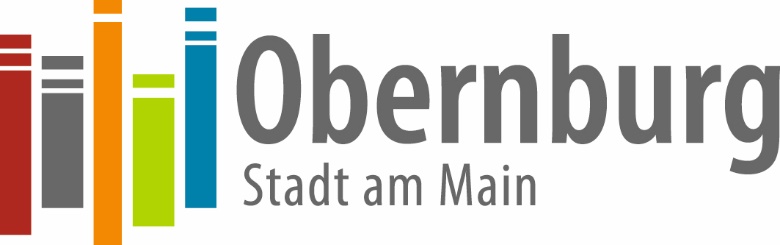 Vorlage für denVeranstaltungskalender 2021(Obernburg und Eisenbach) Bitte eintragen –Wann?(Termin – von… bis…)Was?(Veranstaltung) Wer(Verein, Organisation ….)Wo?(Veranstaltungsort)Soll ein städtischer Veranstaltungsort, Geschirrwagen, Toilettenwagen reserviert werden? Wenn ja, bitte ankreuzen mit „x“ im entsprechenden Feld:Soll ein städtischer Veranstaltungsort, Geschirrwagen, Toilettenwagen reserviert werden? Wenn ja, bitte ankreuzen mit „x“ im entsprechenden Feld:Soll ein städtischer Veranstaltungsort, Geschirrwagen, Toilettenwagen reserviert werden? Wenn ja, bitte ankreuzen mit „x“ im entsprechenden Feld:Soll ein städtischer Veranstaltungsort, Geschirrwagen, Toilettenwagen reserviert werden? Wenn ja, bitte ankreuzen mit „x“ im entsprechenden Feld:Soll ein städtischer Veranstaltungsort, Geschirrwagen, Toilettenwagen reserviert werden? Wenn ja, bitte ankreuzen mit „x“ im entsprechenden Feld:Soll ein städtischer Veranstaltungsort, Geschirrwagen, Toilettenwagen reserviert werden? Wenn ja, bitte ankreuzen mit „x“ im entsprechenden Feld:Soll ein städtischer Veranstaltungsort, Geschirrwagen, Toilettenwagen reserviert werden? Wenn ja, bitte ankreuzen mit „x“ im entsprechenden Feld:Soll ein städtischer Veranstaltungsort, Geschirrwagen, Toilettenwagen reserviert werden? Wenn ja, bitte ankreuzen mit „x“ im entsprechenden Feld:Soll ein städtischer Veranstaltungsort, Geschirrwagen, Toilettenwagen reserviert werden? Wenn ja, bitte ankreuzen mit „x“ im entsprechenden Feld:Soll ein städtischer Veranstaltungsort, Geschirrwagen, Toilettenwagen reserviert werden? Wenn ja, bitte ankreuzen mit „x“ im entsprechenden Feld:Wann?(Termin – von… bis…)Was?(Veranstaltung) Wer(Verein, Organisation ….)Wo?(Veranstaltungsort)Club-raum Sp.u.K-Halle EBHalleSp.u.K-Halle EBAltes Rathaus EBStadt-halle OBBBall-mann-Sport-halle OBBKochsmühle (UG), OBBWC-WagenGe-schirr-mobilPodesteJanuarFebruarMärzAprilMaiJuniJuli AugustSeptemberOktoberNovemberDezember